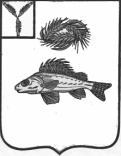 ЕРШОВСКИЙ МУНИЦИПАЛЬНЫЙ   РАЙОНСАРАТОВСКОЙ ОБЛАСТИРАЙОННОЕ СОБРАНИЕРЕШЕНИЕот 28 апреля 2017 года № 55-302«Об утверждении правил использования водных объектов общего пользования для личных и бытовых нужд в границахтерритории Ершовского муниципальногорайона Саратовской области» В соответствии с Земельным кодексом Российской Федерации, Водным кодексом Российской Федерации, Федеральным законом от 06.10.2003 года № 131-ФЗ «Об общих принципах организации местного самоуправления в Российской Федерации», на основании Устава Ершовского муниципального района, районное Собрание РЕШИЛО:          1.Утвердить Правила использования водных объектов общего пользования для личных и бытовых нужд в Ершовском муниципальном районе Саратовской области, согласно Приложению к настоящему Решению.          2.Настоящее решение разместить на официальном сайте администрации Ершовского муниципального района в сети Интернет. Глава Ершовского муниципального района                             В.П.Бурлаков                                                                            Приложение к решению районного                                                         Собрания от 28 апреля 2017 года № 55-302Правила
использования водных объектов общего пользования для личных и бытовых нужд в границах территории Ершовского муниципального района1. Общие положения          1.1. Настоящие Правила использования водных объектов общего пользования для личных и бытовых нужд на территории Ершовского муниципального района (далее - Правила) разработаны в соответствии с Водным кодексом Российской Федерации, устанавливают правила использования водных объектов общего пользования для личных и бытовых нужд и информирование населения об ограничениях использования таких водных объектов, включая обеспечение свободного доступа граждан к водным объектам общего пользования и их береговым полосам, на территории Ершовского района.          1.2. Использование водных объектов общего пользования, расположенных на территории Ершовского муниципального района, для личных и бытовых нужд осуществляется в соответствии с Водным кодексом Российской Федерации, нормативными правовыми актами Российской Федерации и Саратовской области, регулирующими водные отношения, Уставом Ершовского муниципального района и  настоящими Правилами.          1.3. Основные понятия, используемые в настоящих Правилах:водный объект - природный или искусственный водоем, водоток либо иной объект, постоянное или временное сосредоточение вод в котором имеет характерные формы и признаки водного режима;водный объект общего пользования - общедоступный поверхностный водный объект, находящийся в государственной или муниципальной собственности;водный режим - изменение во времени уровня, расхода и объема воды в водном объекте;водопользование - использование различными способами водных объектов для удовлетворения потребностей Российской Федерации, субъекта Российской Федерации, муниципальных образований, физических, юридических лиц;водоохранная зона - территория, которая примыкает к береговой линии рек, ручьев, каналов, озер, водохранилищ и на которой устанавливается специальный режим осуществления хозяйственной и иной деятельности в целях предотвращения загрязнения, засорения, заиления указанных водных объектов и истощения их вод, а также сохранения среды обитания водных биологических ресурсов и других объектов животного и растительного мира;поверхностные воды, находящиеся в государственной или муниципальной собственности, - водные объекты общего пользования, то есть общедоступные водные объекты, если иное не предусмотрено законодательством;личные и бытовые нужды - личные, семейные, домашние нужды, не связанные с осуществлением предпринимательской деятельности, в том числе:- плавание и причаливание плавучих средств, в том числе маломерных судов, водных мотоциклов и других технических средств, предназначенных для отдыха на водных объектах, находящихся в частной собственности граждан и не используемых для осуществления предпринимательской деятельности;- любительское и спортивное рыболовство;- забор водных ресурсов для полива садовых, огородных, дачных земельных участков, предоставленных или приобретенных для ведения личного подсобного хозяйства, а также водопоя, проведения работ по уходу за сельскохозяйственными и домашними животными;- купание;- отдых, туризм, спорт (рекреационные цели);- удовлетворение иных личных и бытовых нужд;береговая полоса водного объекта общего пользования - полоса земли, предназначенная для общего пользования, вдоль береговой линии водного объекта. (Согласно действующему законодательству ширина береговой полосы составляет двадцать метров, за исключением береговой полосы каналов, а также рек и ручьев, протяженность которых от истока до устья не более чем десять километров — для них ширина береговой полосы составляет пять метров).          1.4. Использование водных объектов общего пользования для личных и бытовых нужд, расположенных на территории Ершовского муниципального района, осуществляется при соблюдении Правил охраны жизни людей на водных объектах, утвержденных Постановлением Правительства Саратовской области от 15 января 2013 года № 15-П.          1.5. Нормативы предельно допустимых вредных воздействий на водные объекты, нормативы предельно допустимых сбросов химических, биологических веществ и микроорганизмов в водные объекты устанавливаются органами государственной власти Российской Федерации в соответствии с действующим законодательством Российской Федерации.          1.6. Проведение строительных, дноуглубительных, взрывных, буровых и других работ, связанных с изменением дна и берегов водных объектов общего пользования, осуществляется в соответствии с требованиями градостроительного, земельного и водного законодательства Российской Федерации с соблюдением природоохранного законодательства Российской Федерации.          1.7. Проектирование, размещение, строительство, реконструкция, ввод в эксплуатацию и эксплуатация зданий, строений, сооружений для рекреационных целей, в том числе для обустройства пляжей, осуществляются в соответствии с градостроительным, земельным и водным законодательством Российской Федерации с соблюдением природоохранного законодательства Российской Федерации.          1.8. Использование водных объектов общего пользования осуществляется, наряду с настоящими   Правилами, в соответствии с требованиями водного законодательства.          1.9. Водопользование на водных объектах общего пользования может быть ограничено в случаях:- угрозы причинения вреда жизни или здоровью человека;- причинения вреда окружающей среде;- возникновения радиационной аварии или иных чрезвычайных ситуаций природного или техногенного характера;- в иных случаях, предусмотренных действующим законодательством Российской Федерации, настоящими Правилами, а также иными нормативно-правовыми актами.          1.10. Использование водных объектов общего пользования может быть приостановлено в соответствии с действующим законодательством Российской Федерации.2. Правила использовании водных объектов общего пользования для личных и бытовых нужд          2.1. Граждане при использовании водных объектов общего пользования для личных и бытовых нужд имеют право:а) доступа к водным объектам общего пользования и бесплатного использования их, если иное не предусмотрено законодательством Российской Федерации;б) использовать водные объекты общего пользования для массового отдыха, туризма и спорта, любительского и спортивного рыболовства в соответствии с законодательством;в) пользоваться (без использования механических транспортных средств) береговой полосой водных объектов общего пользования для передвижения и пребывания около них, в том числе для осуществления любительскою и спортивного рыболовства и причаливания плавучих средств в соответствии с законодательством Российской Федерации;г)  получать в установленном порядке информацию о состоянии водных объектов общего пользования;д) осуществлять иные права, предусмотренные действующим законодательством Российской Федерации.          2.2. Граждане при использовании водных объектов общего пользования для личных и бытовых нужд обязаны:а) рационально использовать водные объекты общего пользования;б) не допускать нарушения прав других граждан, а также причинения вреда здоровью людей и окружающей природной среде;в) не допускать засорения и загрязнения водных объектов общего пользования, а также прилегающих к ним территорий;г) не допускать ухудшения качества воды в водоемах, среды обитания объектов животного и растительного мира;д) не допускать уничтожения или повреждения почвенного покрова и объектов растительного мира на берегах водных объектов общего пользования;е) принимать меры по недопущению аварийных ситуаций, влияющих на состояние водных объектов;ж) соблюдать установленный режим использования водного объекта общего пользования;з) выполнять предписания должностных лиц федеральных органов исполнительной власти, должностных лиц органов исполнительной власти, осуществляющих государственный контроль и надзор за использованием и охраной водных объектов, действующих в пределах предоставленных им полномочий;и) соблюдать законодательство Российской Федерации в области охраны окружающей среды;к) не допускать ограничений в доступе к водному объекту и огораживания береговой полосы;л) осуществлять иные обязательства, предусмотренные действующим законодательством Российской Федерации.          2.3.Гражданам при использовании водных объектов общего пользования для личных и бытовых нужд запрещается:а) совершать действия, угрожающие жизни и здоровью людей и наносящие вред окружающей природной среде;б) создавать препятствия водопользователям, осуществляющим пользование водным объектом общего пользования на основаниях, установленных законодательством Российской Федерации, нарушать и ограничивать их права, а также создавать помехи и опасность для судоходства и людей;в) купаться в необорудованных местах, а также в пределах запретных и охраняемых зон мостов, водопроводных и иных сооружений, а также в других запрещенных местах, в которых выставлены специальные информационные знаки и предупредительные щиты;г) сбрасывать в водные объекты, захоронять в них и на территории их водоохранных зон и прибрежных защитных полос жидких и твердых бытовых отходов,д) осуществлять забор водных ресурсов для целей питьевого и хозяйственно-бытового водоснабжения в случаях установления ограничения пользования водным объектом;е) размещать на водных объектах и на территории их водоохранных зон и прибрежных защитных полос средства и оборудование, загрязняющие и засоряющие водные объекты, а также влекущие за собой возникновение чрезвычайных ситуаций;ж) занимать береговую полосу водного объекта, а также размещать в ее пределах устройства и сооружения, ограничивающие свободный доступ к водному объекту;з) применять источники загрязнения, засорения и истощения водных объектов на расположенных в пределах территории, прилегающей к водным объектам общего пользования, приусадебных, дачных, садово-огородных участках;и) осуществлять заправку топливом, мойку и ремонт автотранспорта и других машин и механизмов в пределах береговой полосы водных объектов общего пользования;к) производить выпас скота и птицы, осуществлять сенокос на береговой полосе водных объектов общего пользования;л) снимать и самовольно устанавливать оборудование и средства обозначения участков водных объектов общего пользования, специальные информационные знаки и предупредительные щиты, установленные на законных основаниях.          2.4.Гражданам в границах водоохранных зон запрещены:а) использование сточных вод для удобрения почв;б) движение и стоянка транспортных средств (кроме специальных транспортных средств), за исключением их движения по дорогам и стоянки на дорогах и в специально оборудованных местах, имеющих твердое покрытие;в) размещение скотомогильников, мест захоронения отходов производства и потребления, химических, взрывчатых, токсичных, отравляющих и ядовитых веществ;г) иные виды деятельности, запрещенные законодательством Российской Федерации.3. Информирование населения об ограничениях использования водных объектов общего пользования для личных и бытовых нужд на территории Ершовского муниципального района          3.1.Информирование населения об ограничениях использования водных объектов общего пользования для личных и бытовых нужд   осуществляется администрацией Ершовского района:а) через средства массовой информации (периодические печатные издания, телеканалы, радиоканалы), посредством сети Интернет (на официальном сайте);б) путем установления специальных информационных знаков и предупредительных щитов.4. Обеспечение свободного доступа граждан к водным объектам общего пользования          4.1.Органы местного самоуправления, собственники, землепользователи, землевладельцы и арендаторы земельных участков, полностью или частично расположенных в границах береговой полосы водных объектов общего пользования, либо прилегающих к границам береговой полосы водных объектов общего пользования, обязаны обеспечить возможность беспрепятственного доступа к таким водным объектам и их береговым полосам; обязаны исключать огораживание береговой полосы. Администрация Ершовского муниципального района вправе принять меры к демонтажу незаконно установленного ограждения береговой полосы с последующим взысканием расходов на демонтаж с лица, установившего незаконное ограждение.          4.2.Администрация Ершовского муниципального района, в рамках установленных полномочий, заключает договора  аренды земельного участка, находящегося муниципальной (или не разграниченной государственной и муниципальной) собственности и расположенного в пределах береговой полосы водного объекта общего пользования, с пользователем водного объекта с включением условий обеспечения свободного доступа граждан к водному объекту общего пользования и его береговой полосе. В плане предоставляемого в пользование земельного участка в обязательном порядке должны быть отражены проходы к водным объектам общего пользования и их береговым полосам. Так же включать в условия договора дополнительные основания для его расторжения в случае нарушение арендатором вышеприведенных обязательств. Ранее заключенные договора аренды без соответствующих условий подлежат изменению в течении 6 месяцев с момента вступления в силу настоящего положения.           4.3.Обязанность по обеспечению свободного доступа граждан распространяется не только на лиц, пользующихся водными объектами при землепользовании, но и на других землепользователей. 
          4.4.Собственники земельных участков и иные землепользователи обязаны обеспечивать возможность беспрепятственного доступа граждан к водным объектам общего пользования и их береговым полосам в случае, если земельный участок полностью или частично расположен в границах береговой полосы водного объекта общего пользования, либо прилегает к границе береговой полосы водного объекта общего пользования. Собственники земельных участков и иные землепользователи обязаны исключать огораживание береговой полосы.           4.5.В соответствии с частью 8 ст. 27 Земельного кодекса Российской Федерации от 25.10.2001 N 136-ФЗ (ред. от 19.07.2011),  запрещается приватизация земельных участков в пределах береговой полосы.           4.6.Основная часть проекта планировки территории должна включать в себя чертеж или чертежи планировки территории, на которых, помимо традиционных линий, обозначающих дороги, улицы, проезды, линии связи, объекты инженерной и транспортной инфраструктур, должны быть отражены проходы к водным объектам общего пользования и их береговым полосам.           4.7. Лица, желающие осуществлять любительское рыболовство, имеют право выбора места на водных объектах общего пользования и возможного варианта своих действий: либо ловить рыбу с привлечением чьих-либо услуг, либо без такого привлечения (без оплаты «лицензии»).5. Заключительные положения          5.1.Контроль за состоянием водных объектов, расположенных на территории Ершовского муниципального района, осуществляется в соответствии с действующим законодательством.          5.2. Использование водных объектов общего пользования с нарушением настоящих Правил влечет за собой ответственность в соответствии с законодательством Российской Федерации.          5.3. Контроль за соблюдением настоящих Правил осуществляется в соответствии с действующим законодательством.